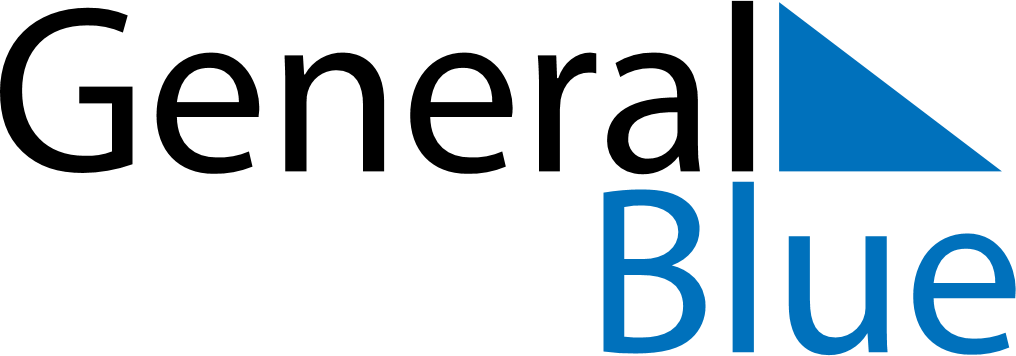 Quarter 1 of 2027South KoreaQuarter 1 of 2027South KoreaQuarter 1 of 2027South KoreaQuarter 1 of 2027South KoreaQuarter 1 of 2027South KoreaJanuary 2027January 2027January 2027January 2027January 2027January 2027January 2027SUNMONTUEWEDTHUFRISAT12345678910111213141516171819202122232425262728293031February 2027February 2027February 2027February 2027February 2027February 2027February 2027SUNMONTUEWEDTHUFRISAT12345678910111213141516171819202122232425262728March 2027March 2027March 2027March 2027March 2027March 2027March 2027SUNMONTUEWEDTHUFRISAT12345678910111213141516171819202122232425262728293031Jan 1: New Year’s DayFeb 7: Korean New YearMar 1: Independence Movement Day